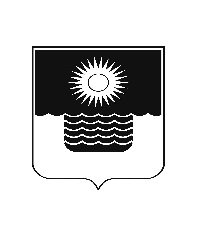 Р Е Ш Е Н И Е ДУМЫ МУНИЦИПАЛЬНОГО ОБРАЗОВАНИЯГОРОД-КУРОРТ ГЕЛЕНДЖИКот 26 декабря 2023 года                  		                        		     № 32г. ГеленджикО внесении изменений в переченьотдельных категорий медицинских работников, работающих в государственных учреждениях 
здравоохранения Краснодарского края на территории 
муниципального образования город-курорт Геленджик 
и проживающих на территории муниципального 
образования город-курорт Геленджик, имеющих право на дополнительную меру 
социальной поддержки, утвержденный решением Думы 
муниципального образования город-курорт Геленджик 
от 4 августа 2023 года № 656В целях создания условий для оказания медицинской помощи населению, стимулирования привлечения медицинских работников для работы в государственных учреждения здравоохранения Краснодарского края на территории муниципального образования город-курорт Геленджик, в соответствии со статьей 86 Бюджетного кодекса Российской Федерации, статьями 16, 20, 35 Федерального закона от 6 октября 2003 года №131-ФЗ «Об общих принципах организации местного самоуправления в Российской Федерации» (в редакции Федерального закона от 2 ноября 2023 года №517-ФЗ), статьей 72 Федерального закона от 21 ноября 2011 года №323-ФЗ «Об основах охраны здоровья граждан в Российской Федерации» (в редакции Федерального закона от 24 июля 2023 года №386-ФЗ), постановлением главы администрации (губернатора) Краснодарского края от 27 мая 2020 года №299 «О компенсации расходов по оплате найма жилых помещений отдельным категориям медицинских работников государственных учреждений здравоохранения Краснодарского края» (в редакции постановления Губернатора Краснодарского края от 3 августа 2023 года №553), руководствуясь статьями 27, 70, 80 Устава муниципального образования город-курорт Геленджик, Дума муниципального образования город-курорт Геленджик   р е ш и л а:1.Внести изменения в перечень отдельных категорий медицинских работников, работающих в государственных учреждениях здравоохранения Краснодарского края на территории муниципального образования город-курорт Геленджик и проживающих на территории муниципального образования город-курорт Геленджик, имеющих право на дополнительную меру социальной поддержки, утвержденный решением Думы муниципального образования город-курорт Геленджик от 4 августа 2023 года № 656 «Об установлении дополнительной меры социальной поддержки в виде доплаты к компенсации расходов по оплате найма жилых помещений отдельным категориям медицинских работников, работающих в государственных учреждениях здравоохранения Краснодарского края на территории муниципального образования город-курорт Геленджик и проживающих на территории муниципального образования город-курорт Геленджик», изложив его в новой редакции (прилагается).2. Опубликовать настоящее решение в печатном средстве массовой       информации «Официальный вестник органов местного самоуправления        муниципального образования город-курорт Геленджик» и разместить на официальном сайте администрации муниципального образования город-курорт Геленджик в информационно-телекоммуникационной сети «Интернет» (admgel.ru).3. Решение вступает в силу со дня его официального опубликования.Глава муниципального образования город-курорт Геленджик                                                              А.А. БогодистовПредседатель Думы муниципального образования город-курорт Геленджик                                        М.Д. ДимитриевПЕРЕЧЕНЬотдельных категорий  медицинских работников, работающих в государственных учреждениях здравоохранения Краснодарского края на территории муниципального образования город-курорт Геленджик и проживающих на территории муниципального образования город-курорт Геленджик, имеющих право на дополнительную меру социальной поддержки1. Специалист с высшим профессиональным (медицинским) образованием (врач-специалист);2. Специалист со средним профессиональным (медицинским) образованием (акушер, фельдшер, фельдшер скорой медицинской помощи, заведующий фельдшерско-акушерским пунктом - фельдшер (акушер, медицинская сестра), заведующий здравпунктом - фельдшер (медицинская сестра), заведующий кабинетом медицинской профилактики - фельдшер (медицинская сестра), медицинская сестра, медицинская сестра-анестезист, медицинская сестра врача общей практики (семейного врача), медицинская сестра палатная (постовая), медицинская сестра патронажная, медицинская сестра перевязочной, медицинская сестра по массажу, медицинская сестра (фельдшер) по приему вызовов скорой медицинской помощи и передаче их выездным бригадам скорой медицинской помощи, медицинская сестра приемного отделения, медицинская сестра процедурной, медицинская сестра по реабилитации, медицинская сестра стерилизационной, медицинская сестра участковая, медицинская сестра по физиотерапии, операционная медицинская сестра, старшая медицинская сестра (акушер, фельдшер, операционная медицинская сестра). Глава муниципального образования город-курорт Геленджик                                                              А.А. БогодистовПриложение УТВЕРЖДЕНрешением Думы муниципального образования город-курорт Геленджикот 26 декабря 2023 года № 32